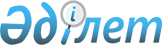 О районном бюджете на 2012-2014 годы
					
			Утративший силу
			
			
		
					Решение маслихата Айтекебийского района Актюбинской области от 20 декабря 2011 года № 280. Зарегистрировано Департаментом юстиции Актюбинской области 11 января 2012 года № 3-2-126. Утратило силу решением маслихата Айтекебийского района Актюбинской области от 29 апреля 2013 года № 96      Сноска. Утратило силу решением маслихата Айтекебийского района Актюбинской области от 29.04.2013 № 96.      

В соответствии с подпунктом 1) пункта 1 статьей 6 Закона Республики Казахстан от 23 января 2001 года № 148 «О местном государственном управлении и самоуправлении в Республике Казахстан» и пункта 2 статьи 9 Бюджетного кодекса Республики Казахстан от 4 декабря 2008 года № 95 районный маслихат РЕШИЛ:



      1. Утвердить районный бюджет на 2012-2014 годы согласно приложениями 1, 2 и 3 соответственно, в том числе на 2012 год в следующих объемах:



      1) доходы                      3 579 516,7 тысяч тенге,

      в том числе по:

      налоговым поступлениям           363 089,0 тысяч тенге;

      неналоговым поступлениям          33 221,3 тысяч тенге;

      поступление от продажи

      основного капитала                10 251,0 тысяч тенге;

      поступлениям трансфертов       3 133 853,4 тысяч тенге;



      2) затраты                     3 647 083,9 тысяч тенге;



      3) чистое бюджетное кредитование  26 900,0 тысяч тенге,

      в том числе:

      бюджетные кредиты                 29 124,0 тысяч тенге;

      погашение бюджетных кредитов       2 224,0 тысяч тенге;



      4) сальдо по операциям с

      финансовыми активами                     0 тысяч тенге,

      в том числе:

      приобретение финансовых активов          0 тысяч тенге;



      5) дефицит бюджета               -94 467,2 тысяч тенге;



      6) финансирование дефицита

      бюджета                           94 467,2 тысяч тенге.

      Сноска. Пункт 1 с изменениями, внесенными решениями маслихата Айтекебийского района Актюбинской области от 10.02.2012 № 7; от 02.05.2012 № 26; от 21.08.2012 № 48; от 30.10.2012 № 50; от 27.11.2012 № 59 (вводится в действие с 01.01.2012).

      2. Установить распределение общей суммы поступлений от налогов в бюджеты района:

      индивидуальный подоходный налог;

      социальный налог;

      налоги на имущество;

      земельный налог;

      налог на транспортные средства;

      единый земельный налог;

      акцизы;

      поступления за использование природных и других ресурсов;

      сборы за ведение предпринимательской и профессиональной деятельности;

      государственная пошлина;

      доходы от аренды имущества, находящегося в государственной собственности;

      поступления от реализации товаров (работ, услуг) государственными учреждениями, финансируемыми из республиканского бюджета;

      штрафы, пеня, санкции, взыскания, налагаемые государственными учреждениями, финансируемыми из государственного бюджета, а также содержащимися и финансируемыми из бюджета (сметы расходов) Национального Банка Республики Казахстан, за исключением поступлений от организаций нефтяного сектора;

      прочие неналоговые поступления;

      продажа земли;



      3. В соответствии со статьей 5 Закона Республики Казахстан «О республиканском бюджете на 2012-2014 годы» отрицательное сальдо, образовавшееся по состоянию на 31 декабря 1998 года в результате превышения сумм начисленных работодателями пособий по временной нетрудоспособности, беременности и родам, при рождении ребенка, на погребение, выплачивавшихся из Фонда государственного социального страхования, над начисленной суммой отчислений в указанный фонд, ежемесячно засчитывается в счет уплаты социального налога в пределах 4 процентов от фонда заработной платы.



      4. Принять к сведению и руководству, что в соответствии со статьей 9 Закона Республики Казахстан «О республиканском бюджете на 2012-2014 годы» установлено:

      с 1 января 2012 года:



      1) минимальный размер заработной платы - 17439 тенге;



      2) месячный расчетный показатель для исчисления пособий и иных социальных выплат, а также для применения штрафных санкций, налогов и других платежей в соответствии с законодательством Республики Казахстан – 1 618 тенге;



      3)величина прожиточного минимума для исчисления размеров базовых социальных выплат – 17439 тенге.



      5. В соответствии с решением областного маслихата от 7 декабря 2011 года № 434 утвердить объем субвенции в местном бюджете на 2012 год в сумме 1 853216,0 тысяч тенге.



      6. Учесть в районном бюджете на 2012 год поступление целевых текущих трансфертов из республиканского бюджета в следующих размерах:

      27451,0 тысяч тенге -обеспечение деятельности организаций дошкольного воспитания и обучения;

      11959,0 тысяч тенге - ежемесячные выплаты денежных средств опекунам (попечителям) на содержание ребенка сироты (детей-сирот), и ребенка (детей), оставшегося без попечения родителей;

      27410,0 тыс.тенге - проведение противоэпизоотических мероприятий.

      Распределение указанных сумм целевых текущих трансфертов определяется на основании постановления акимата района.

      Сноска. Пункт 6 с изменениями, внесенными решениями маслихата Айтекебийского района Актюбинской области от 30.10.2012 № 50; от 27.11.2012 № 59 (вводится в действие с 01.01.2012).



      7. Учесть в районном бюджете на 2012 год поступление целевых трансфертов из республиканского бюджета:

      1024,0 тысяч тенге - повышение оплаты труда учителям, прошедшим повышение квалификации по учебным программам АОО «Назарбаев интеллектуальные школы;

      13452,0 тысяч тенге - увеличение размера доплаты за квалификационную категорию учителям школ и воспитателям дошкольных организаций образования;

      Распределение указанных сумм определяется на основании постановления акимата района.

      Сноска. Пункт 7 с изменениями, внесенными решением маслихата Айтекебийского района Актюбинской области от 30.10.2012 № 50; от 27.11.2012 № 59 (вводится в действие с 01.01.2012).



      8. Учесть в районном бюджете на 2012 год поступление целевых текущих трансфертов из республиканского бюджета:

      на капитальный ремонт дорог районного автодороги "Карабутак-Комсомол-Северное-Ушкатты" участок 0-50 км в сумме 0 тысяч тенге;

      151000,0 тыс.тенге – на капитальный ремонт автодорог «Светлый–Кумкудук–Жабасак-Байжанколь» участок 0-29 км.

      Распределение указанной суммы целевых текущих трансфертов определяется на основании постановления акимата района.

      Сноска. Пункт 8 с изменениями, внесенными решениями маслихата Айтекебийского района Актюбинской области от 02.05.2012 № 26; от 21.08.2012 № 48; от 30.10.2012 № 50 (вводится в действие с 01.01.2012).



      9. Учесть в районном бюджете на 2012 год поступление целевых текущих трансфертов из республиканского бюджета:

      7773,6 тысяч тенге - реализация мер социальной поддержки специалистов социальной сферы сельских населенных пунктов;

      учесть бюджетные кредиты для реализации мер социальной поддержки специалистов социальной сферы сельских населенных пунктов в сумме 29124,0 тысяч тенге в соответствии с условиями, определяемыми Правительством Республики Казахстан;

      Распределение указанных сумм целевых текущих трансфертов определяется на основании постановления акимата района.

      Сноска. Пункт 9 с изменениями, внесенными решениями маслихата Айтекебийского района Актюбинской области от 02.05.2012 № 26; от 30.10.2012 № 50 (вводится в действие с 01.01.2012).



      10. Учесть в районном бюджете на 2012 год поступление целевых текущих трансфертов из республиканского бюджета:

      на реализацию Государственной программы развития образования в Республике Казахстан на 2011 - 2020 годы в сумме 156397,0 тысяч тенге, в том числе:

      4094,0 тысяч тенге - на оснащение учебным оборудованием кабинетов биологии в государственных учреждениях основного среднего и общего среднего образования;

      1900,0 тысяч тенге - обеспечение оборудованием, программным обеспечением детей-инвалидов, обучающихся на дому;

      144414,0 тыс.тенге - на ремонт объектов в рамках развития сельских населенных пунктов по Программе занятости 2020.

      Распределение указанных сумм целевых текущих трансфертов определяется на основании постановления акимата района.

      Сноска. Пункт 10 с изменениями, внесенными решениями маслихата Айтекебийского района Актюбинской области от 02.05.2012 № 26; от 27.11.2012 № 59 (вводится в действие с 01.01.2012).



      11. Учесть в районном бюджете на 2012 год поступление целевых трансфертов на развитие из республиканского бюджета:

      на реализацию Государственной программы жилищного строительства в Республике Казахстан в сумме 60500,0 тысяч тенге, в том числе:

      проектирование, строительство и (или) приобретение жилья государственного коммунального жилищного фонда в сумме 19599,0 тысяч тенге;

      40900,0 тысяч тенге - на развитие, обустройство и (или) приобретение инженерно-коммуникационной инфраструктуры.

      Распределение указанных сумм целевых трансфертов на развитие определяется на основании постановления акимата района.

      Сноска. Пункт 11 с изменениями, внесенными решениями маслихата Айтекебийского района Актюбинской области от 02.05.2012 № 26; от 27.11.2012 № 59 (вводится в действие с 01.01.2012).



      12. Учесть в районном бюджете на 2012 год поступление целевых трансфертов на развитие из республиканского бюджета:

      строительство и (или) приобретение жилья и развитие инженерно-коммуникационной инфраструктуры в рамках Программы занятости 2020 в сумме 4000,0 тысяч тенге;

      Распределение указанных сумм целевых трансфертов на развитие определяется на основании постановления акимата района.

      Сноска. Пункт 12 с изменениями, внесенными решением маслихата Айтекебийского района Актюбинской области от 02.05.2012 № 26 (вводится в действие с 01.01.2012).



      13. Учесть в районном бюджете на 2011 год поступление целевых трансфертов на развитие из республиканского бюджета:

      283648,0 тыс.тенге - реконструкция группового водопровода "Айке-Теренсай" в Айтекебийском района;

      60323,0 тыс.тенге - строительство подводящего магистрального водопровода в село Комсомол Айтекебийского района;

      Распределение указанных сумм целевых трансфертов на развитие определяется на основании постановления акимата района.

      Сноска. Пункт 13 с изменениями, внесенными решением маслихата Айтекебийского района Актюбинской области от 02.05.2012 № 26 (вводится в действие с 01.01.2012).



      14. Учесть в районном бюджете на 2012 год поступление целевых текущих трансфертов из республиканского бюджета:

      4372,0 тысяч тенге – на реализацию мероприятий для решения вопросов обустройства аульных (сельских) округов в реализацию мер по содействию экономическому развитию регионов в рамках Программы «Развитие регионов»;

      Распределение указанных сумм целевых текущих трансфертов определяется на основании постановления акимата района.

      Сноска. Пункт 14 с изменениями, внесенными решением маслихата Айтекебийского района Актюбинской области от 10.02.2012 № 7 (вводится в действие с 01.01.2012).



      15. Учесть в районном бюджете на 2012 год поступление целевых текущих трансфертов из республиканского бюджета:

      30918,7 тысяч тенге – Обеспечение деятельности центров занятости населения;

      Распределение указанных сумм целевых текущих трансфертов определяется на основании постановления акимата района.

      Сноска. Пункт 15 с изменениями, внесенными решением маслихата Айтекебийского района Актюбинской области от 21.08.2012 № 48; от 30.10.2012 № 50 (вводится в действие с 01.01.2012).



      16. Учесть в районном бюджете на 2012 год поступление целевых трансфертов на развитие из областного бюджета, в том числе:

      109000,0 - строительство средней школы на 170 мест в селе Сулуколь Айтекебийского района;

      64250,0 - строительство Жабасакской средней школы на 150 мест в селе Жабасак Айтекебийского района;

      проектирование, строительство и (или) приобретение жилья государственного коммунального жилищного фонда в сумме 0 тысяч тенге;

      строительство и (или) приобретение жилья государственного коммунального жилищного фонда в сумме 980,0 тысяч тенге;

      2703,0 тысяч тенге - на развитие, обустройство и (или) приобретение инженерно-коммуникационной инфраструктуры;

      17849,0 тыс.тенге - реконструкция группового водопровода "Айке-Теренсай" в Айтекебийском районе (на подводку к жилым домам);

      72742,0 тыс.тенге - реконструкция группового водопровода "Айке-Теренсай" в Айтекебийском районе;

      37329,0 тыс.тенге - строительство подводящего магистрального водопровода в село Комсомол Айтекебийского района;

      15000,0 тыс.тенге - на изготовление ПСД проекта «Строительство подводящего магистрального водопровода в с.Комсомол Айтекебийского района»;

      33093,0 тыс.тенге - на строительство внутри поселкового водопровода в с. Кумкудук Айтекебийского района;

      1000,0 тыс.тенге – на разработку ПСД по проекту «Строительство средней школы на 60 мест в селе Белкопа Айтекебийского района».

      Распределение указанных сумм целевых трансфертов на развитие определяется на основании постановления акимата района.

      Сноска. Пункт 16 с изменениями, внесенными решениями маслихата Айтекебийского района Актюбинской области от 02.05.2012 № 26; от 30.10.2012 № 50 (вводится в действие с 01.01.2012).



      17. Учесть в районном бюджете на 2012 год поступление целевых текущих трансфертов из областного бюджета:

      19868,0 тысяч тенге - на подготовку к отопительному сезону;

      71243,9 тысяч тенге - на капитальный ремонт объектов образования;

      1051,0 тысяч тенге - на организацию работы по выдаче разовых талонов и обеспечение полноты сбора сумм от реализации разовых талонов;

      20,2 тысяч тенге - социальная помощь отдельным категориям нуждающихся граждан по решениям местных представительных органов.

      Сноска. Пункт 17 с изменениями, внесенными решениями маслихата Айтекебийского района Актюбинской области от 02.05.2012 № 26; от 21.08.2012 № 48; от 30.10.2012 № 50 (вводится в действие с 01.01.2012).



      18. Утвердить районный резерв местного исполнительного органа на 2012 год в сумме 4 050 тысяч тенге.



      19. Утвердить перечень бюджетных программ района, не подлежащих секвестру в процессе исполнения районного бюджета на 2012 год, согласно приложению 4.



      20. Настоящее решение вводится в действие с 1 января 2012 года.      Председатель сессии                Секретарь районного

      районного маслихата                     маслихата          Ж.КАСЫМОВ                         А.ЕРМАҒАМБЕТ

Приложение № 1

к решению районного маслихата

от 20 декабря 2011 года № 280 Бюджет Айтекебийского района на 2012 год      Сноска. Приложение 1 в редакции решения маслихата Айтекебийского района Актюбинской области от 27.11.2012 № 59 (вводится в действие с 01.01.2012).       

Приложение № 2

к решению районного маслихата

от 20 декабря 2011 года № 280 Бюджет Айтекебийского района на 2013 год       

Приложение № 3

к решению районного маслихата

от 20 декабря 2011 года № 280 Бюджет Айтекебийского района на 2014 год

Приложение № 4

к решению № 280

от 20 декабря 2011 года

      районного маслихата Перечень бюджетных программ неподлежащие секвестированию при исполнении бюджета района на 2012 год
					© 2012. РГП на ПХВ «Институт законодательства и правовой информации Республики Казахстан» Министерства юстиции Республики Казахстан
				категориякатегориякатегориякатегориясумма (тысячи тенге)Класс Класс Класс сумма (тысячи тенге)под класспод класссумма (тысячи тенге)НАИМЕНОВАНИЕ ДОХОДОВсумма (тысячи тенге)123451. Поступления3579516,7
1Налоговые поступления410534,0
01Подоходный налог100852,02Индивидуальный подоходный налог100852,003Социальный налог95564,01Социальный налог95564,004Налоги на собственность204952,01Налоги на имущество180851,03Земельный налог3410,04Налог на транспортные средства15691,05Единый земельный налог5000,005Внутренние налоги на товары, работы и услуги7607,02Акцизы2134,03Поступление за использование природных и других ресурсов3300,04Сборы за ведение предпринимательской и профессиональной деятельности2173,008Обязательные платежи, взимаемые за совершение юридически значимых действии и (или) выдачу документов уполномоченными на государственными органами или должностными лицами1559,01Государственная пошлина1559,02Неналоговые поступления33221,3
01Доходы от государственной собственности703,35Доходы от аренды имущества, находящегося в государственной собственности700,07Вознаграждение по кредитам, выданным из государственного бюджета3,302Поступления денег от проведения государственных закупок, организуемых государственными учреждениями, финансируемыми из государственного бюджета 150,01Поступления денег от проведения государственных закупок, организуемых государственными учреждениями, финансируемыми из государственного бюджета 150,004Штрафы, пени, санкции, взыскания, налагаемые государственными учреждениями, финансируемыми из государственного бюджета, а также содержащимися и финансируемыми из бюджета (сметы расходов) Национального Банка Республики Казахстан139,01Штрафы, пени, санкции, взыскания, налагаемые государственными учреждениями, финансируемыми из государственного бюджета, а также содержащимися и финансируемыми из бюджета (сметы расходов) Национального Банка Республики Казахстан, за исключением поступлений от организаций нефтяного сектора139,006Прочие неналоговые поступления32229,01Прочие неналоговые поступления32229,03Поступления от продажи основного капитала1908,0
03Продажа земли и нематериальных активов1908,01Продажа земли 1908,04Поступления трансфертов3133853,4
02Трансферты из вышестоящих органов государственного управления3133853,42Трансферты из областного бюджета3133853,4функгруппафункгруппафункгруппафункгруппафункгруппасумма (тысячи тенге)подфункцияподфункцияподфункцияподфункциясумма (тысячи тенге)администраторадминистраторадминистраторсумма (тысячи тенге)программапрограммасумма (тысячи тенге)Наименование расходовсумма (тысячи тенге)123456II. ЗАТРАТЫ3647083,9
01Государственные услуги общего характера234616,0
01Представительные, исполнительные и другие органы, выполняющие общие функции государственного управления201076,6112Аппарат Маслихата района (города областного значения)14669,1001Услуги по обеспечению деятельности маслихата района (города областного значения)14669,1122Аппарат акима района (города областного значения)63166,5001Услуги по обеспечению деятельности акима района (города областного значения)58007,5003Капитальные расходы государственных органов5159,0123Аппарат акима района в городе, города районного значения, поселка, аула (села), аульного (сельского) округа123241,0001Услуги по обеспечению деятельности акима района в городе, города районного значения, поселка, аула (села), аульного (сельского) округа122521,0022Капитальные расходы государственных органов720,002Финансовая деятельность18680,0452Отдел финансов района (города областного значения)18680,0001Услуги по реализации государственной политики в области исполнения бюджета района (города областного значения) и управления коммунальной собственностью района (города областного значения) 16929,0003Проведение оценки имущества в целях налогообложения450,0004Организация работы по выдаче разовых талонов и обеспечение полноты сбора сумм от реализации разовых талонов 1051.0018Капитальные расходы государственного органа 250,005Планирование и статистическая деятельность14859,4476Отдел экономики, бюджетного планирования и предпринимательства района (города областного значения)14859,4001Услуги по реализации государственной политики в области формирования, развития экономической политики, системы государственного планирования, управления района и предпринимательства (города областного значения) 14629,4003Капитальные расходы государственного органа 230,002Оборона5543,0
01Военные нужды3439,0122Аппарат акима района (города областного значения)3439,0005Мероприятия в рамках исполнения всеобщей войнской обязанности3439,002Организация работы по черезвычайным ситуациям2104,0122Аппарат акима района (города областного значения)2104,0006Предупреждение и ликвидация черезвычайных ситуаций масштаба района (города областного значения)658,0007Мероприятия по профилактике и тушению степных пожаров районного (городского) масштаба, а также пожаров в населенных пунктах, в которых не созданы органы государственной противопожарной службы 1446,004Образование2006337,4
01Дошкольное воспитание и обучение195817,0471Отдел образования, физической культуры и спорта района (города областного значения)195817,0003Обеспечение дошкольного воспитания и обучения192995,0025Увелечение размеры доплаты за квалификационную категорию воспитателям дошкольных организаций образования за счет трансфертов из республиканского бюджета2822,002Начальное, основное среднее и общее среднее образование1612317,4123Аппарат акима района в городе, города районного значения, поселка, аула (села), аульного (сельского) округа 1400,0005Организация бесплатного подвоза учащихся до школы и обратно в аульной (сельской) местности 1400,0471Отдел образования, физической культуры и спорта района (города областного значения)1610917,4004Общеобразовательное обучение1589806,4005Дополнительное образование для детей и юношества9457,0063Повышение оплаты труда учителям, прошедшим повышение квалификации по учебным программам АОО «Назарбаев Интеллектуальные школы» за счет трансфертов из республиканского бюджета1024,0064Увелечение размеры доплаты за квалификационную катгорию учителям школ за счет трансфертов из республиканского бюджета10630,009Прочие услуги в области образования198203,0466Отдел строительства, архитектуры и градостроительства района (города областного значения)175230,0037Строительство и реконструкция объектов образования175230,0471Отдел образования, физической культуры и спорта района (города областного значения)22973,0009Приобретение и доставка учебников, учебно-методических комплексов для государственных учреждений образования района (города областного значения)6856,0010Проведение школьных олимпиад, внешкольных мероприятий и конкурсов районного (городского) масштаба2258,0020Ежемесячные выплаты денежных средств опекунам (попечителям) на содержание ребенка-сироты (детей-сирот), и ребенка (детей), оставшегося без попечения родителей за счет трансфертов из республиканского бюджета11959,0023Обеспечение оборудованием, программным обеспечением детей-инвалидов, обучающихся на дому за счет трансфертов из республиканского бюджета1900,006Социальная помощь и социальное обеспечение143566,3
02Социальная помощь121763,9123Аппарат акима района в городе, города районного значения, поселка, аула (села),аульного (сельского) округа 5147,3003Оказание социальной помощи нуждающимся гражданам на дому5147,3451Отдел занятости и социальных программ района (города областного значения)116616,6002Программа занятости36844,7004Оказание социальной помощи на приобретение топлива специалистам здравоохранения, образования, социального обеспечения, культуры и спорта в сельской местности в соответствии с законодательством Республики Казахстан13274,4005Государственная адресная социальная помощь32,3007Социальная помощь отдельным категориям нуждающихся граждан по решениям местных представительных органов31979,2016Государственные пособия на детей до 18 лет24037,0017Обеспечение нуждающихся инвалидов обязательными гигиеническими средствами и предоставление услуг специалистами жестового языка, индивидуальными помощниками в соответствии с индивидуальной программой реабилитации инвалида2621,0023Обеспечение деятельности центров занятости нселения7828,009Прочие услуги в области социальной помощи и социального обеспечения21802,4451Отдел занятости и социальных программ района (города областного значения)21802,4001Услуги по реализации государственной политики на местном уровне в области обеспечения занятости социальных программ для населения21381,4011Оплата услуг по зачислению, выплате и доставке пособий и других социальных выплат421,007Жилищно-коммунальное хозяйство770758,2
01Жилищное хозяйство218228,4458Отдел жилищно-коммунального хозяйства, пассажирского транспорта и автомобильных дорог района (города областного значения)300,0004Обеспечение жильем отдельных категорий граждан300,0466Отдел архитектуры, градостроительства и строительства района (города областного значения)73514,4003Проектирование, строительство и (или) приобретение жилья государственного коммунального жилищного фонда25911,4004Проектирование, развитие, обустройство и (или) приобретение инженерно-коммуникационной инфраструктуры43603,0074 Развитие и обустройство недостающей инженерно-коммуникационной инфраструктуры в рамках второго направления Программы занятости 20204000,0471Отдел образования, физической культуры и спорта района (города областного значения)144414,0026Ремонт объектов в рамках развития сельских населенных пунктов по Программе занятости 2020144414,002Коммунальное хозяйство533755,0123Аппарат акима района в городе, города районного значения, поселка, аула (села), аульного (сельского) округа 300,0014Организация водоснабжения населенных пунктов300,0458Отдел жилищно-коммунального хозяйства, пассажирского транспорта и автомобильных дорог района (города областного значения)13201,0012Функционирование системы водоснабжения и водоотведения13201,0466Отдел архитектуры, градостроительства и строительства района (города областного значения)520254,0006Развитие системы водоснабжения и водоотведения520254,003Благоустройство населенных пунктов18774,8123Аппарат акима района в городе, города районного значения, поселка аула (села), аульного (сельского) округа15108,0008Освещение улиц в населенных пунктах3759,5009Обеспечение санитарии населенных пунктов8348,5011Благоустройство и озеленение населенных пунктов3000,0458Отдел жилищно- коммунального хозяйства, пассажирского транспорта и автомобильных дорог района (города областного значения)3666,8015Освещение улиц в населенных пунктах3666,808Культура, спорт, туризм и информационное пространство111520,8
01Деятельность в области культуры53885,0455Отдел культуры и развития языков района (города областного значения)53885,0003Поддержка культурно-досуговой работы53885,002Спорт2020,0466Отдел архитектуры, градостроительства и строительства района (города областного значения)84,0008Развитие объектов спорта и туризма 84,0471Отдел образования, физической культуры и спорта района (города областного значения)1936,0014Проведение спортивных соревнований на районном (города областного значения) уровне538,0015Подготовка и участие членов сборных команд района (города областного значения) по различным видам спорта на областных спортивных соревнованиях1398,003Информационное пространство42984,0455Отдел культуры и развития языков района (города областного значения)36309,0006Функционирование районных (городских) библиотек35994,0007Развитие государственного языка и других языков народа Казахстана315,0456Отдел внутренней политики района (города областного значения)6675,0002Услуги по проведению государственной информационной политики через газеты и журналы5375,0005Услуги по проведению государственной информационной политики через телерадиовещание1300,009Прочие услуги по организации культуры, спорта, туризма и информационного пространства12631,8455Отдел культуры и развития языков района (города областного значения)6326,4001Услуги по реализации государственной политики на местном уровне в области развития языков и культуры4726,4032Капитальные расходы подведомственных государственных учреждений и организаций1600,0456Отдел внутренней политики района (города областного значения)6305,4001Услуги по реализации государственной политики на местном уровне в области информации, укрепления государственности и формирования социального оптимизма граждан6090,4003Реализация мероприятий в сфере молодежной политики215,010Сельское, водное, лесное, рыбное хозяйство, особо охраняемые природные территории, охрана окружающей среды и животного мира, земельные отношения60437,4
01Сельское хозяйство26868,0
466Отдел архитектуры, градостроительства и строительства района (города областного значения)4661,8010Развитие объектов сельского хозяйства 4661,8474Отдел сельского хозяйства и ветеринарии района (города областного значения)14343,4001Услуги по реализации государственной политики на местном уровне в сфере сельского хозяйства и ветеринарии 12610,4006Организация санитарного убоя больных животных500,0007Организация отлова и уничтожения бродячих собак и кошек 1233,0476Отдел экономики, бюджетного планирования и предпринимательства района (города областного значения)7862,8099Реализация мер по оказанию социальной поддержки специалистов 7862,806Земельные отношения 6159,4463Отдел земельных отношений района (города областного значения)6159,4001Услуги по реализации государственной политики в области регилирования земельных отношений на территории района (города областного значения)6159,409Прочие услуги в области сельского, водного, лесного, рыбного хозяйства, охраны окружающей среды и земельных отношений27410,0474Отдел сельского хозяйства и ветеринарии района (города областного значения)27410,0013Проведение противоэпизоотических мероприятий27410,011Промышленность, архитектурная, градостроительная и строительная деятельность7203,4
02Архитектурная, градостроительная и строительная деятельность7203,4466Отдел архитектуры, градостроительства и строительства района (города областного значения)7203,4001Услуги по реализации государственной политики в области строительства, улучшения архитектурного облика городов, районов и населенных пунктов области и обеспечению рационального и эффективного градостроительного освоения территории района (города областного значения)7203,412Транспорт и коммуникации171298,0
01Автомобильный транспорт171298,0123Аппарат акима района в городе, города районного значения, поселка аула (села), аульного (сельского) округа11618,0013Обеспечение функционирования автомобильных дорог в городах районного значения, поселках, аулах (селах), аульных (сельских) округах11618,0458Отдел жилищно- коммунального хозяйства, пассажирского транспорта и автомобильных дорог района (города областного значения)159680,0023Обеспечение функционирования автомобильных дорог 159680,013Прочие127066,6
03Поддержка предпринимательской деятельности и защита конкуренции950,0476Отдел экономики, бюджетного планирования и предпринимательства (города областного значения) 950,0005Поддержка предпринимательской деятельности950,009Прочие126116,6123Аппарат акима района в городе, города районного значения, поселка аула (села), аульного (сельского) округа4372,0040Реализация мероприятий для решения вопросов обустройства аульных (сельских) округов в реализацию мер по содействию экономическому развитию регионов в рамках Программы «Развитие регионов» за счет целевых трансфертов из республиканского бюджета4372,0458Отдел жилищно- коммунального хозяйства, пассажирского транспорта и автомобильных дорог района (города областного значения)5605,1001Услуги по реализации государственной политики на местном уровне в области жилищно-коммунального хозяйства, пассажирского транспорта и автомобильных дорог5605,1471Отдел образования и физической культуры и спорта района (города областного значения)116139,5001Услуги по обеспечению деятельности отдела образования, физической культуры и спорта29536,3067Капитальные расходы подведомственных государственных учреждений и организаций86603,214Обслуживание долга3,31Обслуживание долга3,3452Отдел финансов района (города областного значения)3,3013Обслуживание долга местных исполнительных органов по выплате вознаграждений и иных платежей по займам из областного бюджета3,315Трансферты8733,501Трансферты8733,5452Отдел финансов района (города областного значения)8733,5006Возврат неиспользованных (недоиспользованных) целевых трансфертов8733,5III.Чистое бюджетное кредитование26900,0
Бюджетные кредиты29124,0
10Сельское, водное, лесное, рыбное хозяйство, особо охраняемые природные территории, охрана окружающей среды и животного мира, земельные отношения29124,0
01Сельское хозяйство29124,0476Отдел экономики, бюджетного планирования и предпринимательства района (города областного значения)29124,0004Бюджетные кредиты для реализации мер социальной поддержки специалистов 29124,0категориякатегориякатегориякатегориясумма тысячи тенгеКласс Класс Класс сумма тысячи тенгепод класспод класссумма тысячи тенгеНаименование доходовсумма тысячи тенге12345Погашение бюджетных кредитов2224,0
05Погашение бюджетных кредитов2224,001Погашение бюджетных кредитов2224,01Погашение бюджетных кредитов, выданных из государственного бюджета2224,0категориякатегориякатегориякатегориякатегориясумма тысячи тенгеКласс Класс Класс Класс сумма тысячи тенгепод класспод класспод класссумма тысячи тенгеНаименование расходовсумма тысячи тенге1234561V. Сальдо по операциям с финансовыми активами0,0
V. Дефицит (профицит) бюджета-94467,2VI. Финансирование дефицита (использование профицита) бюджета94467,2категориякатегориякатегориякатегориясумма тысячи тенгеКласс Класс Класс сумма тысячи тенгеподклассподкласссумма тысячи тенгеНаименование доходовсумма тысячи тенге123457Поступление займов29124,0
01Внутренние государственные займы29124,02Договора займа29124,0функгруппафункгруппафункгруппафункгруппафункгруппасумма тысячи тенгеподфункцияподфункцияподфункцияподфункциясумма тысячи тенгеадминистрадминистрадминистрсумма тысячи тенгепрограммапрограммасумма тысячи тенгеНаименование расходовсумма тысячи тенге12345616Погашение займов2224,0
1Погашение займов2224,0452Отдел финансов района (города областного значения)2224,0008Погашение долга местного исполнительного органа перед вышестоящим бюджетом2224,0категориякатегориякатегориякатегориясумма тысячи тенгеКласс Класс Класс сумма тысячи тенгепод класспод класссумма тысячи тенгеНаименование доходовсумма тысячи тенге123458Используемые остатки бюджетных средств67567,201Остатки бюджетных средств67567,21Свободные остатки бюджетных средств67567,2КатегорияКатегорияКатегорияКатегория2013 год планкласскласскласс2013 год планпод класспод класс2013 год планНаименование доходов2013 год план12345І.Доходы2727436
1Налоговые поступление447798
01Подоходный налог1256662Индивидуальный подоходный налог12566603Социальный налог1277901Социальный налог12779004Hалоги на собственность1820611Hалоги на имущество1487553Земельный налог52804Hалог на транспортные средства211935Единый земельный налог683305Внутренние налоги на товары, работы и услуги91812Акцизы21743Поступления за использование природных и других ресурсов46594Сборы за ведение предпринимательской и профессиональной деятельности234808Обязательные платежи, взимаемые за совершение юридически значимых действий и (или) выдачу документов уполномоченными на то государственными органами или должностными лицами31001Государственная пошлина31002Неналоговые поступления22877
01Доходы от государственной собственности41045Доходы от аренды имущества, находящегося в государственной собственности410402Поступления от реализации товаров (работ, услуг) государственными учреждениями, финансируемыми из государственного бюджета4611Поступления от реализации товаров (работ, услуг) государственными учреждениями, финансируемыми из государственного бюджета46104Штрафы, пеня, санкции, взыскания, налагаемые государственными учреждениями, финансируемыми из государственного бюджета, а также содержащимися и финансируемыми из бюджета (сметы расходов) Национального Банка Республики Казахстан 47211Штрафы, пеня, санкции, взыскания, налагаемые государственными учреждениями, финансируемыми из государственного бюджета, а также содержащимися и финансируемыми из бюджета (сметы расходов) Национального Банка Республики Казахстан472106Прочие неналоговые поступления135911Прочие неналоговые поступления135913Поступления от продажи основного капитала5260
03Продажа земли и нематериальных активов52601Продажа земли52604Поступления трансфертов 2251501
02Трансферты из вышестоящих органов государственного управления22515012Трансферты из областного бюджета2251501Функциональная группаФункциональная группаФункциональная группаФункциональная группаФункциональная группасумма(тыс. тенге)Функциональная подгруппаФункциональная подгруппаФункциональная подгруппаФункциональная подгруппасумма(тыс. тенге)Администратор бюджетных програмАдминистратор бюджетных програмАдминистратор бюджетных програмсумма(тыс. тенге)программапрограммасумма(тыс. тенге)II. ЗАТРАТЫII. ЗАТРАТЫII. ЗАТРАТЫII. ЗАТРАТЫII. ЗАТРАТЫ2727436
01Государственные услуги общего характераГосударственные услуги общего характераГосударственные услуги общего характераГосударственные услуги общего характера2200611Представительные, исполнительные и другие органы, выполняющие общие функции государственного управленияПредставительные, исполнительные и другие органы, выполняющие общие функции государственного управленияПредставительные, исполнительные и другие органы, выполняющие общие функции государственного управления187781112Аппарат маслихата района (города областного значения)Аппарат маслихата района (города областного значения)14480001Услуги по обеспечению деятельности маслихата района (города областного значения)14480122Аппарат акима района (города областного значения)Аппарат акима района (города областного значения)49059001Услуги по обеспечению деятельности акима района (города областного значения)49059123Аппарат акима района в города, города районного значения, поселка, аула (села), аульного (сельского) округаАппарат акима района в города, города районного значения, поселка, аула (села), аульного (сельского) округа124241001Услуги по обеспечению аппарата акима района в городе, города районного значения, поселка, аула (села) аульного (сельского) округа 1242412Финансовая деятельностьФинансовая деятельностьФинансовая деятельность18053452Отдел финансов района (города областного значения)Отдел финансов района (города областного значения)18053001Услуги по реализации государственной политики в области исполнения бюджета района и управления коммунальной собственностью района (города областного значения)17905003Проведения оценки имущества в целях налогообложения1485Планирование и статистическая деятельностьПланирование и статистическая деятельностьПланирование и статистическая деятельность14227476Отдел экономики, бюджетного планирования и предпринимательства района (города областного значения)Отдел экономики, бюджетного планирования и предпринимательства района (города областного значения)14227001Услуги по реализации государственной политики в области формирования, развития экономической политики, системы государственного планирования, управления района (города областного значения) и предпринимательства1422702ОборонаОборонаОборонаОборона77391Военные нуждыВоенные нуждыВоенные нужды3439122Аппарат акима района (города областного значения)Аппарат акима района (города областного значения)3439005Мероприятия в рамках исполнения всеобщей воинской обязанности34392Организация работы по чрезвычайным ситуациямОрганизация работы по чрезвычайным ситуациямОрганизация работы по чрезвычайным ситуациям4300122Аппарат акима района (города областного значения)Аппарат акима района (города областного значения)4300006Предупреждения и ликвидация чрезвычайных ситуаций масштаба района (города областного значения)1075007Мероприятия по профилактике и тушению степных пожаров районного (городского) масштаба, а также пожаров в населенных пунктах, в которых не созданы органы государственной противопожарной службы322504ОбразованиеОбразованиеОбразованиеОбразование21545711Дошкольное воспитание и обучениеДошкольное воспитание и обучениеДошкольное воспитание и обучение186181471Отдел образования, физической культуры и спорта района (города областного значения)Отдел образования, физической культуры и спорта района (города областного значения)186181003Обеспечение деятельности организаций дошкольного воспитания и обучения1861812Начальное, основное среднее и общее среднее образованиеНачальное, основное среднее и общее среднее образованиеНачальное, основное среднее и общее среднее образование1590151123Аппарат акима района в города, города районного значения, поселка, аула (села), аульного (сельского) округаАппарат акима района в города, города районного значения, поселка, аула (села), аульного (сельского) округа1505005Организация бесплатного подвоза учащихся до школы и обратно в аульной (сельской) местности1505471Отдел образования, физической культуры и спорта района (города областного значения)Отдел образования, физической культуры и спорта района (города областного значения)1588646004Общеобразовательное обучение1579589005Дополнительное образование для детей и юношества90579Прочие услуги в области образованияПрочие услуги в области образованияПрочие услуги в области образования378239466Отдел архитектуры, градостроительства и строительства района (города областного значения)372125466037Строительство и реконструкция объектов образования372125471Отдел образования, физической культуры и спорта района (города областного значения)Отдел образования, физической культуры и спорта района (города областного значения)6114009Приобретение и доставка учебников, учебно-методических комплексов для государственных учреждений образования района (города областного значения)3856010Проведение школьных олимпиад, внешкольных мероприятий и конкурсов районного (городского) масштаба225806Социальная помощь и социальное обеспечениеСоциальная помощь и социальное обеспечениеСоциальная помощь и социальное обеспечениеСоциальная помощь и социальное обеспечение1448892Социальная помощьСоциальная помощьСоциальная помощь125192123Аппарат акима района в города, города районного значения, поселка, аула (села), аульного (сельского) округаАппарат акима района в города, города районного значения, поселка, аула (села), аульного (сельского) округа4172003Оказание социальной помощи нуждающимся гражданам на дому4172451Отдел занятости и социальных программ района (города областного значения)Отдел занятости и социальных программ района (города областного значения)121020002Программа занятости18019004Оказание социальной помощи на приобретение топлива специалистам здравоохранения, образования, социального обеспечения, культуры и спорта в сельской местности в соответствии с законодательством Республики Казахстан12827005Государственая адресная социальная помощь4232007Социальная помощь отдельным категориям нуждающихся граждан по решениям местных представительных органов49827016Государственные пособия на детей до 18 лет35180017Обеспечение нуждающихся инвалидов обязательными гигиеническими средствами и предоставление услуг специалистами жестового языка, индивидуальными помощниками в соответствии с индивидуальной программой реабилитации инвалида9359Прочие услуги в области социальной помощи и социального обеспеченияПрочие услуги в области социальной помощи и социального обеспеченияПрочие услуги в области социальной помощи и социального обеспечения19697451Отдел занятости и социальных программ района (города областного значения)Отдел занятости и социальных программ района (города областного значения)19697001Услуги по реализации государственной политики на местном уровне в области обеспечения занятости и реализации социальных программ для населения19097011Оплата услуг по зачислению, выплате и и доставке пособий и других социальных выплат 60007Жилищно-коммунальное хозяйствоЖилищно-коммунальное хозяйствоЖилищно-коммунальное хозяйствоЖилищно-коммунальное хозяйство409071Жилищное хозяйствоЖилищное хозяйствоЖилищное хозяйство19600466Отдел архитектуры, градостроительства и строительства района (города областного значения)Отдел архитектуры, градостроительства и строительства района (города областного значения)19600003Проектирование, строительство и (или) приобретение жилья государственного коммунального жилищного фонда196003Благоустройство населенных пунктовБлагоустройство населенных пунктовБлагоустройство населенных пунктов21307123Аппарат акима района в города, города районного значения, поселка, аула (села), аульного (сельского) округаАппарат акима района в города, города районного значения, поселка, аула (села), аульного (сельского) округа18872008Освещение улиц населенных пунктов5022009Обеспечение санитарии населенных пунктов6588011Благоустройство и озеленение населенных пунктов7262458Отдел жилищно-коммунального хозяйства, пассажирского транспорта и автомобильных дорог района (города областного значения)Отдел жилищно-коммунального хозяйства, пассажирского транспорта и автомобильных дорог района (города областного значения)2435015Освещение улиц в населенных пунктах243508Культура, спорт, туризм и информационное пространствоКультура, спорт, туризм и информационное пространствоКультура, спорт, туризм и информационное пространствоКультура, спорт, туризм и информационное пространство971621Деятельность в области культурыДеятельность в области культурыДеятельность в области культуры43295455Отдел культуры и развития языков района (города областного значения)Отдел культуры и развития языков района (города областного значения)43295003Поддержка культурно-досуговой работы432952СпортСпортСпорт1936471Отдел образования, физической культуры и спорта района (города областного значения)Отдел образования, физической культуры и спорта района (города областного значения)1936014Проведение спортивных соревнований на районном (города областного значения) уровне538015Подготовка и участие сленов сборных команд района по различным видам спорта на областных спортивных соревнованиях13983Информационное пространствоИнформационное пространствоИнформационное пространство40706455Отдел культуры и развития языков района (города областного значения)Отдел культуры и развития языков района (города областного значения)34256006Функционирование районных (городских) библиотек34041007Развитие государственного языка и других языков народа Казахстана215456Отдел внутренней политики района (города областного значения)Отдел внутренней политики района (города областного значения)6450002Услуги по проведению государственной информационной политики через газеты и журналы5375005Услуги по проведению государственной информационной политики через телерадиовещание10759Прочие услуги по организации культуры, спорта, туризма и информационного пространстваПрочие услуги по организации культуры, спорта, туризма и информационного пространстваПрочие услуги по организации культуры, спорта, туризма и информационного пространства11224455Отдел культуры и развития языков района (города областного значения)Отдел культуры и развития языков района (города областного значения)4744001Услуги по реализации государственной политики на местном уровне в области развития языков и культуры4744456Отдел внутренней политики района (города областного значения)Отдел внутренней политики района (города областного значения)6481001Услуги по реализации государственной политики на м естном уровне в области информации, укрепления государственности и формирования социального оптимизма граждан6266003Реализация региональных программ в сфере молодежной политики 21510Сельское, водное, лесное, рыбное хозяйство, особо охраняемые природные территории, охрана окружающей среды и животного мира, земельные отношенияСельское, водное, лесное, рыбное хозяйство, особо охраняемые природные территории, охрана окружающей среды и животного мира, земельные отношенияСельское, водное, лесное, рыбное хозяйство, особо охраняемые природные территории, охрана окружающей среды и животного мира, земельные отношенияСельское, водное, лесное, рыбное хозяйство, особо охраняемые природные территории, охрана окружающей среды и животного мира, земельные отношения184321Сельское хозяйствоСельское хозяйствоСельское хозяйство12472474Отдел сельского хозяйства и ветеринарии района (города областного значения)Отдел сельского хозяйства и ветеринарии района (города областного значения)12472001Услуги по реализации государственной политики на местном уровне в сфере сельского хозяйства и ветеринарии 124726Земельные отношенияЗемельные отношенияЗемельные отношения5960463Отдел земельных отношений района (города областного значения)Отдел земельных отношений района (города областного значения)5960001Услуги по реализации государственной политики в области регулирования земельных отношений на территории района (города областного значения)596011Промышленность, архитектурная, градостроительная и строительная деятельностьПромышленность, архитектурная, градостроительная и строительная деятельностьПромышленность, архитектурная, градостроительная и строительная деятельностьПромышленность, архитектурная, градостроительная и строительная деятельность72992Архитектурная, градостроительная и строительная деятельностьАрхитектурная, градостроительная и строительная деятельностьАрхитектурная, градостроительная и строительная деятельность7299466Отдел архитектуры, градостроительства и строительства района (города областного значения)Отдел архитектуры, градостроительства и строительства района (города областного значения)7299001Услуги по реализации государственной политики в области строительства, улучшения архитектурного облика городов, районов и населенных пунктов области и обеспечению рационального и эффективного градостроительного освоения территории района (города областного значения)729912Транспорт и коммуникацииТранспорт и коммуникацииТранспорт и коммуникацииТранспорт и коммуникации45671Автомобильный транспортАвтомобильный транспортАвтомобильный транспорт4567123Аппарат акима района в города, города районного значения, поселка, аула (села), аульного (сельского) округаАппарат акима района в города, города районного значения, поселка, аула (села), аульного (сельского) округа4567013Обеспечение функционирования автомобильных дорог в городах районного значения, поселках, аулах (селах), аульных (сельских) округах4567023Обеспечение функционирования автомобильных дорог013ПрочиеПрочиеПрочиеПрочие318083Поддержка предпринимательской деятельности и защита конкуренцииПоддержка предпринимательской деятельности и защита конкуренцииПоддержка предпринимательской деятельности и защита конкуренции950476Отдел экономики, бюджетного планирования и предпринимательства района (города областного значения)Отдел экономики, бюджетного планирования и предпринимательства района (города областного значения)950005Поддержка предпринимательской деятельности9509ПрочиеПрочиеПрочие30858452Отдел финансов района (города областного значения)Отдел финансов района (города областного значения)4050012Резерв местного исполнительного органа района (города областного значения)4050458Отдел жилищно-коммунального хозяйства, пассажирского транспорта и автомобильных дорог района (города областного значения)Отдел жилищно-коммунального хозяйства, пассажирского транспорта и автомобильных дорог района (города областного значения)4705001Услуги по реализации государственной политики на местном уровне в области жилищно-коммунального хозяйства, пассажирского транспорта и автомобильных дорог 4705471Отдел образования, физической культуры и спорта района (города областного значения)Отдел образования, физической культуры и спорта района (города областного значения)22103001Услуги по обеспечения деятельности отдела образования, физической культуры и спорта22103III. Чистое бюджетное кредитованиеIII. Чистое бюджетное кредитованиеIII. Чистое бюджетное кредитованиеIII. Чистое бюджетное кредитованиеIII. Чистое бюджетное кредитование13671
Бюджетные кредиты14562
10Сельское, водное, лесное, рыбное хозяйство, особо охраняемые природные территории, охрана окружающей среды и животного мира, земельные отношенияСельское, водное, лесное, рыбное хозяйство, особо охраняемые природные территории, охрана окружающей среды и животного мира, земельные отношенияСельское, водное, лесное, рыбное хозяйство, особо охраняемые природные территории, охрана окружающей среды и животного мира, земельные отношенияСельское, водное, лесное, рыбное хозяйство, особо охраняемые природные территории, охрана окружающей среды и животного мира, земельные отношения145621Сельское хозяйствоСельское хозяйствоСельское хозяйство14562476Отдел экономики, бюджетного планирования и предпринимательства района (города областного значения)Отдел экономики, бюджетного планирования и предпринимательства района (города областного значения)14562004Бюджетные кредиты для реализации мер социальной поддержки специалистов социальной сферы сельских населенных пунктов14562КатегорияКатегорияКатегорияКатегорияКатегориясумма, тыс.тенгеКлассКлассКлассКласссумма, тыс.тенгеПодклассПодклассПодкласссумма, тыс.тенгеНаименованиесумма, тыс.тенге5Погашение бюджетных кредитовПогашение бюджетных кредитовПогашение бюджетных кредитовПогашение бюджетных кредитов891
01Погашение бюджетных кредитовПогашение бюджетных кредитовПогашение бюджетных кредитов8911Погашение бюджетных кредитов, выданных из государственного бюджета891ІV. Сальдо по операциям с финансовыми активами0V. Дефицит бюджета (профицит)-13671
VI. Финансирование дефицита бюджета (использование профицита)13671
КатегорияКатегорияКатегорияКатегорияКатегориясумма, тыс.тенгеКлассКлассКлассКласссумма, тыс.тенгеПодклассПодклассПодкласссумма, тыс.тенгеНаименованиесумма, тыс.тенге7Поступления займовПоступления займовПоступления займовПоступления займов14562
01Внутренние государственные займыВнутренние государственные займыВнутренние государственные займы145622Договоры займа1456216Погашение займовПогашение займовПогашение займовПогашение займов891
1Погашение займовПогашение займовПогашение займов891452Отдел финансов района (города областного значения)Отдел финансов района (города областного значения)891009Погашение долга местного исполнительного органа перед вышестоящим бюджетом891КатегорияКатегорияКатегорияКатегория2014 год планкласскласскласс2014 год планпод класспод класс2014 год планНаименование доходов2014 год план12345І.Доходы2397798
1Налоговые поступление483049
01Подоходный налог1495972Индивидуальный подоходный налог14959703Социальный налог1533051Социальный налог15330504Hалоги на собственность1687241Hалоги на имущество1377433Земельный налог49114Hалог на транспортные средства197145Единый земельный налог635605Внутренние налоги на товары, работы и услуги85402Акцизы20223Поступления за использование природных и других ресурсов43344Сборы за ведение предпринимательской и профессиональной деятельности218408Обязательные платежи, взимаемые за совершение юридически значимых действий и (или) выдачу документов уполномоченными на то государственными органами или должностными лицами28831Государственная пошлина28832Неналоговые поступления20886
01Доходы от государственной собственности35045Доходы от аренды имущества, находящегося в государственной собственности350402Поступления от реализации товаров (работ, услуг) государственными учреждениями, финансируемыми из государственного бюджета3481Поступления от реализации товаров (работ, услуг) государственными учреждениями, финансируемыми из государственного бюджета34804Штрафы, пеня, санкции, взыскания, налагаемые государственными учреждениями, финансируемыми из государственного бюджета, а также содержащимися и финансируемыми из бюджета (сметы расходов) Национального Банка Республики Казахстан 43911Штрафы, пеня, санкции, взыскания, налагаемые государственными учреждениями, финансируемыми из государственного бюджета, а также содержащимися и финансируемыми из бюджета (сметы расходов) Национального Банка Республики Казахстан439106Прочие неналоговые поступления126431Прочие неналоговые поступления126433Поступления от продажи основного капитала4915
03Продажа земли и нематериальных активов49151Продажа земли49154Поступления трансфертов 1888948
02Трансферты из вышестоящих органов государственного управления18889482Трансферты из областного бюджета1888948Функциональная группаФункциональная группаФункциональная группаФункциональная группаФункциональная группасумма(тыс. тенге)Функциональная подгруппаФункциональная подгруппаФункциональная подгруппаФункциональная подгруппасумма(тыс. тенге)Администратор бюджетных програмАдминистратор бюджетных програмАдминистратор бюджетных програмсумма(тыс. тенге)программапрограммасумма(тыс. тенге)II. ЗАТРАТЫII. ЗАТРАТЫII. ЗАТРАТЫII. ЗАТРАТЫII. ЗАТРАТЫ2397798
01Государственные услуги общего характераГосударственные услуги общего характераГосударственные услуги общего характераГосударственные услуги общего характера2159611Представительные, исполнительные и другие органы, выполняющие общие функции государственного управленияПредставительные, исполнительные и другие органы, выполняющие общие функции государственного управленияПредставительные, исполнительные и другие органы, выполняющие общие функции государственного управления183681112Аппарат маслихата района (города областного значения)Аппарат маслихата района (города областного значения)14080001Услуги по обеспечению деятельности маслихата района (города областного значения)14080122Аппарат акима района (города областного значения)Аппарат акима района (города областного значения)46859001Услуги по обеспечению деятельности акима района (города областного значения)46859003Капитальные расходы государственных органов0123Аппарат акима района в города, города районного значения, поселка, аула (села), аульного (сельского) округаАппарат акима района в города, города районного значения, поселка, аула (села), аульного (сельского) округа122741001Услуги по обеспечению аппарата акима района в городе, города районного значения, поселка, аула (села) аульного (сельского) округа 1227412Финансовая деятельностьФинансовая деятельностьФинансовая деятельность18053452Отдел финансов района (города областного значения)Отдел финансов района (города областного значения)18053001Услуги по реализации государственной политики в области исполнения бюджета района и управления коммунальной собственностью района (города областного значения)17905003Проведения оценки имущества в целях налогообложения1485Планирование и статистическая деятельностьПланирование и статистическая деятельностьПланирование и статистическая деятельность14227476Отдел экономики, бюджетного планирования и предпринимательства района (города областного значения)Отдел экономики, бюджетного планирования и предпринимательства района (города областного значения)14227001Услуги по реализации государственной политики в области формирования, развития экономической политики, системы государственного планирования, управления района (города областного значения) и предпринимательства1422702ОборонаОборонаОборонаОборона77391Военные нуждыВоенные нуждыВоенные нужды3439122Аппарат акима района (города областного значения)Аппарат акима района (города областного значения)3439005Мероприятия в рамках исполнения всеобщей воинской обязанности34392Организация работы по чрезвычайным ситуациямОрганизация работы по чрезвычайным ситуациямОрганизация работы по чрезвычайным ситуациям4300122Аппарат акима района (города областного значения)Аппарат акима района (города областного значения)4300006Предупреждения и ликвидация чрезвычайных ситуаций масштаба района (города областного значения)1075007Мероприятия по профилактике и тушению степных пожаров районного (городского) масштаба, а также пожаров в населенных пунктах, в которых не созданы органы государственной противопожарной службы322504ОбразованиеОбразованиеОбразованиеОбразование18337941Дошкольное воспитание и обучениеДошкольное воспитание и обучениеДошкольное воспитание и обучение186181471Отдел образования, физической культуры и спорта района (города областного значения)Отдел образования, физической культуры и спорта района (города областного значения)186181003Обеспечение деятельности организаций дошкольного воспитания и обучения1861812Начальное, основное среднее и общее среднее образованиеНачальное, основное среднее и общее среднее образованиеНачальное, основное среднее и общее среднее образование1641499123Аппарат акима района в города, города районного значения, поселка, аула (села), аульного (сельского) округаАппарат акима района в города, города районного значения, поселка, аула (села), аульного (сельского) округа1505005Организация бесплатного подвоза учащихся до школы и обратно в аульной (сельской) местности1505471Отдел образования, физической культуры и спорта района (города областного значения)Отдел образования, физической культуры и спорта района (города областного значения)1639994004Общеобразовательное обучение1630937005Дополнительное образование для детей и юношества90579Прочие услуги в области образованияПрочие услуги в области образованияПрочие услуги в области образования6114471Отдел образования, физической культуры и спорта района (города областного значения)Отдел образования, физической культуры и спорта района (города областного значения)6114009Приобретение и доставка учебников, учебно-методических комплексов для государственных учреждений образования района (города областного значения)3856010Проведение школьных олимпиад, внешкольных мероприятий и конкурсов районного (городского) масштаба225806Социальная помощь и социальное обеспечениеСоциальная помощь и социальное обеспечениеСоциальная помощь и социальное обеспечениеСоциальная помощь и социальное обеспечение1381502Социальная помощьСоциальная помощьСоциальная помощь118453123Аппарат акима района в города, города районного значения, поселка, аула (села), аульного (сельского) округаАппарат акима района в города, города районного значения, поселка, аула (села), аульного (сельского) округа4172003Оказание социальной помощи нуждающимся гражданам на дому4172451Отдел занятости и социальных программ района (города областного значения)Отдел занятости и социальных программ района (города областного значения)114281002Программа занятости18019004Оказание социальной помощи на приобретение топлива специалистам здравоохранения, образования, социального обеспечения, культуры и спорта в сельской местности в соответствии с законодательством Республики Казахстан11989005Государственая адресная социальная помощь3232007Социальная помощь отдельным категориям нуждающихся граждан по решениям местных представительных органов46926016Государственные пособия на детей до 18 лет33180017Обеспечение нуждающихся инвалидов обязательными гигиеническими средствами и предоставление услуг специалистами жестового языка, индивидуальными помощниками в соответствии с индивидуальной программой реабилитации инвалида9359Прочие услуги в области социальной помощи и социального обеспеченияПрочие услуги в области социальной помощи и социального обеспеченияПрочие услуги в области социальной помощи и социального обеспечения19697451Отдел занятости и социальных программ района (города областного значения)Отдел занятости и социальных программ района (города областного значения)19697001Услуги по реализации государственной политики на местном уровне в области обеспечения занятости и реализации социальных программ для населения19097011Оплата услуг по зачислению, выплате и и доставке пособий и других социальных выплат 60007Жилищно-коммунальное хозяйствоЖилищно-коммунальное хозяйствоЖилищно-коммунальное хозяйствоЖилищно-коммунальное хозяйство395131Жилищное хозяйствоЖилищное хозяйствоЖилищное хозяйство19600466Отдел архитектуры, градостроительства и строительства района (города областного значения)Отдел архитектуры, градостроительства и строительства района (города областного значения)19600003Проектирование, строительство и (или) приобретение жилья государственного коммунального жилищного фонда196003Благоустройство населенных пунктовБлагоустройство населенных пунктовБлагоустройство населенных пунктов19913123Аппарат акима района в города, города районного значения, поселка, аула (села), аульного (сельского) округаАппарат акима района в города, города районного значения, поселка, аула (села), аульного (сельского) округа17478008Освещение улиц населенных пунктов4022009Обеспечение санитарии населенных пунктов6588011Благоустройство и озеленение населенных пунктов6868458Отдел жилищно-коммунального хозяйства, пассажирского транспорта и автомобильных дорог района (города областного значения)Отдел жилищно-коммунального хозяйства, пассажирского транспорта и автомобильных дорог района (города областного значения)2435015Освещение улиц в населенных пунктах243508Культура, спорт, туризм и информационное пространствоКультура, спорт, туризм и информационное пространствоКультура, спорт, туризм и информационное пространствоКультура, спорт, туризм и информационное пространство971621Деятельность в области культурыДеятельность в области культурыДеятельность в области культуры43295455Отдел культуры и развития языков района (города областного значения)Отдел культуры и развития языков района (города областного значения)43295003Поддержка культурно-досуговой работы432952СпортСпортСпорт1936471Отдел образования, физической культуры и спорта района (города областного значения)Отдел образования, физической культуры и спорта района (города областного значения)1936014Проведение спортивных соревнований на районном (города областного значения) уровне538015Подготовка и участие сленов сборных команд района по различным видам спорта на областных спортивных соревнованиях13983Информационное пространствоИнформационное пространствоИнформационное пространство40706455Отдел культуры и развития языков района (города областного значения)Отдел культуры и развития языков района (города областного значения)34256006Функционирование районных (городских) библиотек34041007Развитие государственного языка и других языков народа Казахстана215456Отдел внутренней политики района (города областного значения)Отдел внутренней политики района (города областного значения)6450002Услуги по проведению государственной информационной политики через газеты и журналы5375005Услуги по проведению государственной информационной политики через телерадиовещание10759Прочие услуги по организации культуры, спорта, туризма и информационного пространстваПрочие услуги по организации культуры, спорта, туризма и информационного пространстваПрочие услуги по организации культуры, спорта, туризма и информационного пространства11224455Отдел культуры и развития языков района (города областного значения)Отдел культуры и развития языков района (города областного значения)4744001Услуги по реализации государственной политики на местном уровне в области развития языков и культуры4744456Отдел внутренней политики района (города областного значения)Отдел внутренней политики района (города областного значения)6481001Услуги по реализации государственной политики на м естном уровне в области информации, укрепления государственности и формирования социального оптимизма граждан6266003Реализация региональных программ в сфере молодежной политики 21510Сельское, водное, лесное, рыбное хозяйство, особо охраняемые природные территории, охрана окружающей среды и животного мира, земельные отношенияСельское, водное, лесное, рыбное хозяйство, особо охраняемые природные территории, охрана окружающей среды и животного мира, земельные отношенияСельское, водное, лесное, рыбное хозяйство, особо охраняемые природные территории, охрана окружающей среды и животного мира, земельные отношенияСельское, водное, лесное, рыбное хозяйство, особо охраняемые природные территории, охрана окружающей среды и животного мира, земельные отношения218041Сельское хозяйствоСельское хозяйствоСельское хозяйство15844474Отдел сельского хозяйства и ветеринарии района (города областного значения)Отдел сельского хозяйства и ветеринарии района (города областного значения)15844001Услуги по реализации государственной политики на местном уровне в сфере сельского хозяйства и ветеринарии 158446Земельные отношенияЗемельные отношенияЗемельные отношения5960463Отдел земельных отношений района (города областного значения)Отдел земельных отношений района (города областного значения)5960001Услуги по реализации государственной политики в области регулирования земельных отношений на территории района (города областного значения)596011Промышленность, архитектурная, градостроительная и строительная деятельностьПромышленность, архитектурная, градостроительная и строительная деятельностьПромышленность, архитектурная, градостроительная и строительная деятельностьПромышленность, архитектурная, градостроительная и строительная деятельность72992Архитектурная, градостроительная и строительная деятельностьАрхитектурная, градостроительная и строительная деятельностьАрхитектурная, градостроительная и строительная деятельность7299466Отдел архитектуры, градостроительства и строительства района (города областного значения)Отдел архитектуры, градостроительства и строительства района (города областного значения)7299001Услуги по реализации государственной политики в области строительства, улучшения архитектурного облика городов, районов и населенных пунктов области и обеспечению рационального и эффективного градостроительного освоения территории района (города областного значения)729912Транспорт и коммуникацииТранспорт и коммуникацииТранспорт и коммуникацииТранспорт и коммуникации45671Автомобильный транспортАвтомобильный транспортАвтомобильный транспорт4567123Аппарат акима района в города, города районного значения, поселка, аула (села), аульного (сельского) округаАппарат акима района в города, города районного значения, поселка, аула (села), аульного (сельского) округа4567013Обеспечение функционирования автомобильных дорог в городах районного значения, поселках, аулах (селах), аульных (сельских) округах456713ПрочиеПрочиеПрочиеПрочие318083Поддержка предпринимательской деятельности и защита конкуренцииПоддержка предпринимательской деятельности и защита конкуренцииПоддержка предпринимательской деятельности и защита конкуренции950476Отдел экономики, бюджетного планирования и предпринимательства района (города областного значения)Отдел экономики, бюджетного планирования и предпринимательства района (города областного значения)950005Поддержка предпринимательской деятельности9509ПрочиеПрочиеПрочие30858452Отдел финансов района (города областного значения)Отдел финансов района (города областного значения)4050012Резерв местного исполнительного органа района (города областного значения)4050458Отдел жилищно-коммунального хозяйства, пассажирского транспорта и автомобильных дорог района (города областного значения)Отдел жилищно-коммунального хозяйства, пассажирского транспорта и автомобильных дорог района (города областного значения)4705001Услуги по реализации государственной политики на местном уровне в области жилищно-коммунального хозяйства, пассажирского транспорта и автомобильных дорог 4705471Отдел образования, физической культуры и спорта района (города областного значения)Отдел образования, физической культуры и спорта района (города областного значения)22103001Услуги по обеспечения деятельности отдела образования, физической культуры и спорта22103III. Чистое бюджетное кредитованиеIII. Чистое бюджетное кредитованиеIII. Чистое бюджетное кредитованиеIII. Чистое бюджетное кредитованиеIII. Чистое бюджетное кредитование13671
Бюджетные кредиты14562
10Сельское, водное, лесное, рыбное хозяйство, особо охраняемые природные территории, охрана окружающей среды и животного мира, земельные отношенияСельское, водное, лесное, рыбное хозяйство, особо охраняемые природные территории, охрана окружающей среды и животного мира, земельные отношенияСельское, водное, лесное, рыбное хозяйство, особо охраняемые природные территории, охрана окружающей среды и животного мира, земельные отношенияСельское, водное, лесное, рыбное хозяйство, особо охраняемые природные территории, охрана окружающей среды и животного мира, земельные отношения145621Сельское хозяйствоСельское хозяйствоСельское хозяйство14562476Отдел экономики, бюджетного планирования и предпринимательства района (города областного значения)Отдел экономики, бюджетного планирования и предпринимательства района (города областного значения)14562004Бюджетные кредиты для реализации мер социальной поддержки специалистов социальной сферы сельских населенных пунктов14562КатегорияКатегорияКатегорияКатегорияКатегориясумма, тыс.тенгеКлассКлассКлассКласссумма, тыс.тенгеПодклассПодклассПодкласссумма, тыс.тенгеНаименованиесумма, тыс.тенге5Погашение бюджетных кредитовПогашение бюджетных кредитовПогашение бюджетных кредитовПогашение бюджетных кредитов891
01Погашение бюджетных кредитовПогашение бюджетных кредитовПогашение бюджетных кредитов8911Погашение бюджетных кредитов, выданных из государственного бюджета891ІV.Сальдо по операциям с финансовыми активами0V. Дефицит бюджета (профицит)-13671
VI. Финансирование дефицита бюджета (использование профицита)13671
КатегорияКатегорияКатегорияКатегорияКатегориясумма, тыс.тенгеКлассКлассКлассКласссумма, тыс.тенгеПодклассПодклассПодкласссумма, тыс.тенгеНаименованиесумма, тыс.тенге7Поступления займовПоступления займовПоступления займовПоступления займов14562
01Внутренние государственные займыВнутренние государственные займыВнутренние государственные займы145622Договоры займа1456216Погашение займовПогашение займовПогашение займовПогашение займов891
1Погашение займовПогашение займовПогашение займов891452Отдел финансов района (города областного значения)Отдел финансов района (города областного значения)891009Погашение долга местного исполнительного органа перед вышестоящим бюджетом891группаотделпрограмма Наименование расходов12344471004ОбразованиеОтдел образования, физической культуры и спорта районаОбщеобразовательное обучение